Welcome – Introductions 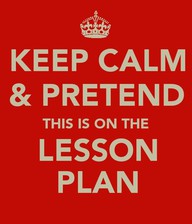 NamePosition/Grade levelWebsites Virtual225WeeblyEd Tech UEN pageSign up for Smart ExchangeVideoshttp://virtual225.weebly.com/index.htmlhttp://my.uen.org/myuen/215616/31